16.06.2020 muzyka klasa 7Cele:Uczeń rozumie zastosowanie muzyki w różnych w kabarecieUczeń kształtuje percepcję muzykiUczeń uwrażliwia się na muzykę Uczeń kształtuje umiejętność czytaniaUczeń zna twórczość i krótką historię Kabaretu Starszych Panów oraz Wojciecha MłynarskiegoUczeń potrafi zaśpiewać piosenkę z rep. Kabaretu Starszych Panów„Kabaret –piosenki śpiewane”Zad. 1. Wybierz kilka tytułów i obejrzyj kabaret Starszych Panów – który powstał 60 lat temu dzięki dwóm niezwykłym artystom – poecie i kompozytorowi. Jeremi Przybora pisał teksty piosenek, które do dziś są niedościgłym wzorem dla wszystkich autorów. Jerzy Wasowski skomponował muzykę, która – nierozerwalnie stopiona z poezją – wyniosła wiele 
z niezapomnianych piosenek Starszych Panów do rangi arcydzieł gatunku. Najsłynniejsze 
z nich to:Piosenka jest dobra na wszystkohttps://www.youtube.com/watch?v=kkiMU6epe5wWesołe jest życie staruszkahttps://www.youtube.com/watch?v=qu7Y-Ww6s0wAddio, pomidory!https://www.youtube.com/watch?v=BlxelewpCY4&list=RDqu7Y-Ww6s0w&index=8Ballada jarzynowahttps://www.youtube.com/watch?v=5Oj0BjvRWtwRodzinahttps://www.youtube.com/watch?v=b8Tc6hwM1dcNa rybyhttps://www.youtube.com/watch?v=dFttaXuC0BM&list=RDqu7Y-Ww6s0w&index=17Herbatkahttps://www.youtube.com/watch?v=4fGCLIhF98c&list=RDqu7Y-Ww6s0w&index=39Tanie draniehttps://www.youtube.com/watch?v=t6qDEidleqg&list=RDqu7Y-Ww6s0w&index=1Na całej połaci śnieghttps://www.youtube.com/watch?v=XL04xvw1Rg0W programach Kabaretu występowali najznakomitsi aktorzy, m. in. W kolejności zdjęć:Irena Kwiatkowska, Barbara Krafftówna, Kalina Jędrusik, Krystyna Sienkiewicz, Wiesław Gołas, Mieczysław Czechowicz, Wiesław Michnikowski, Bronisław Pawlik, Edward Dziewoński, Bohdan Łazuka, Jerema Stępowski.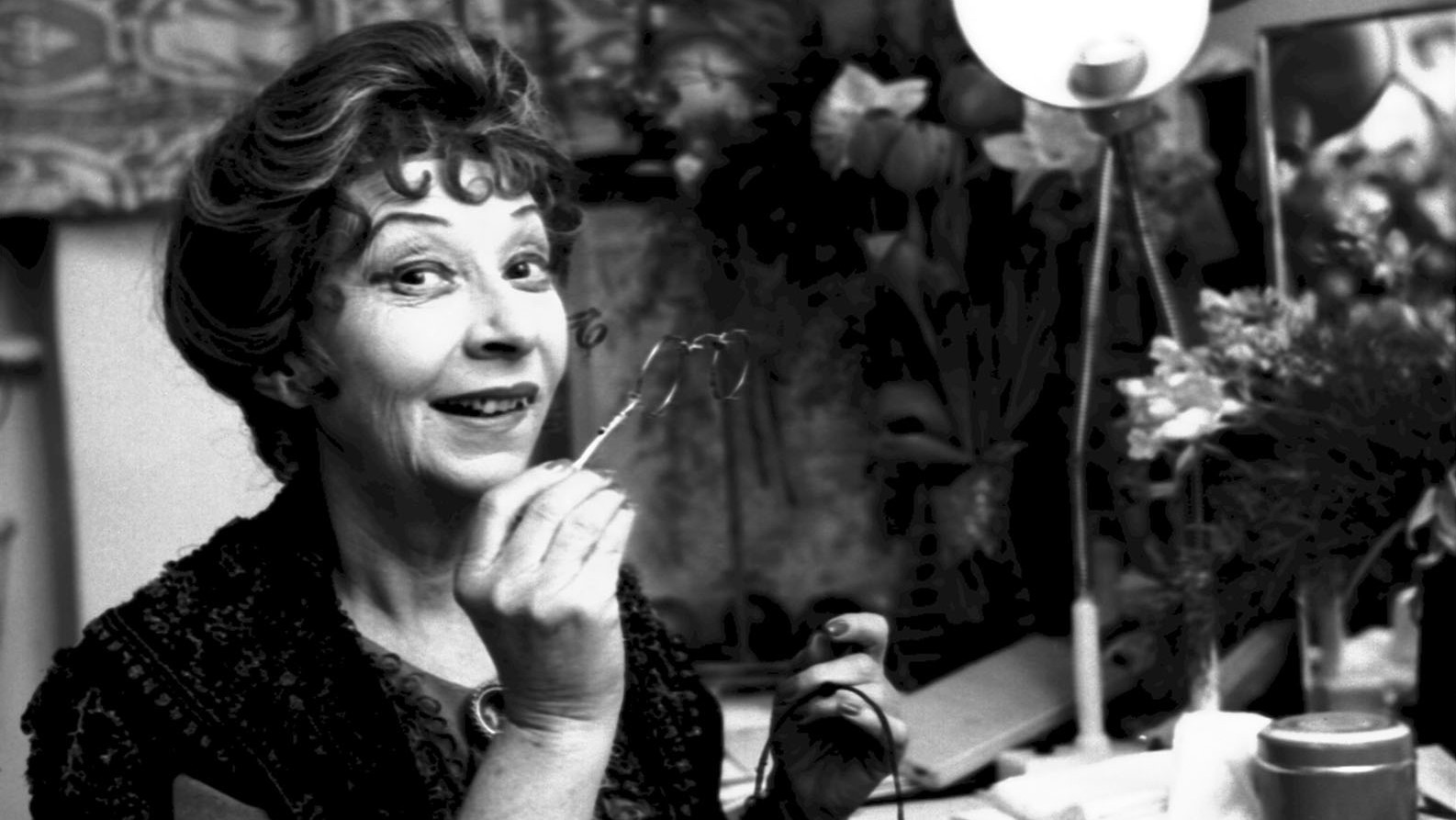 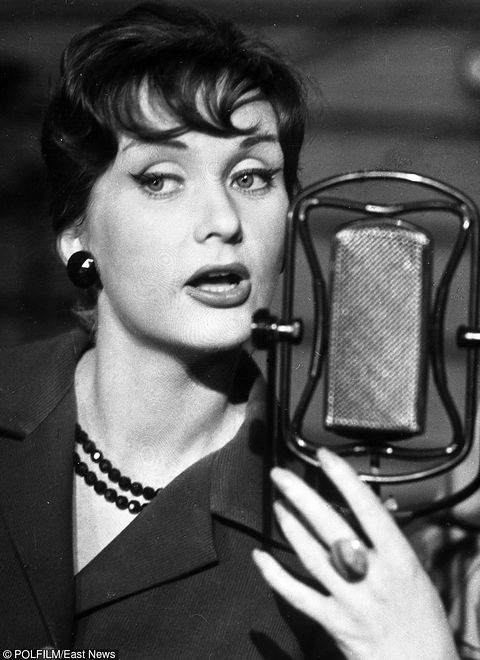 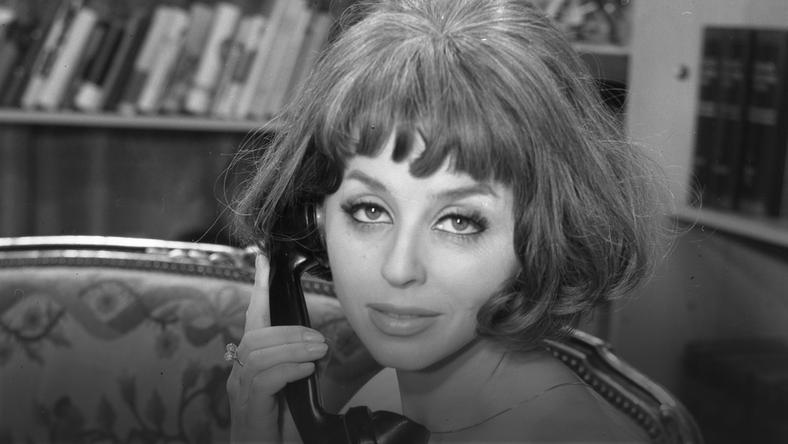 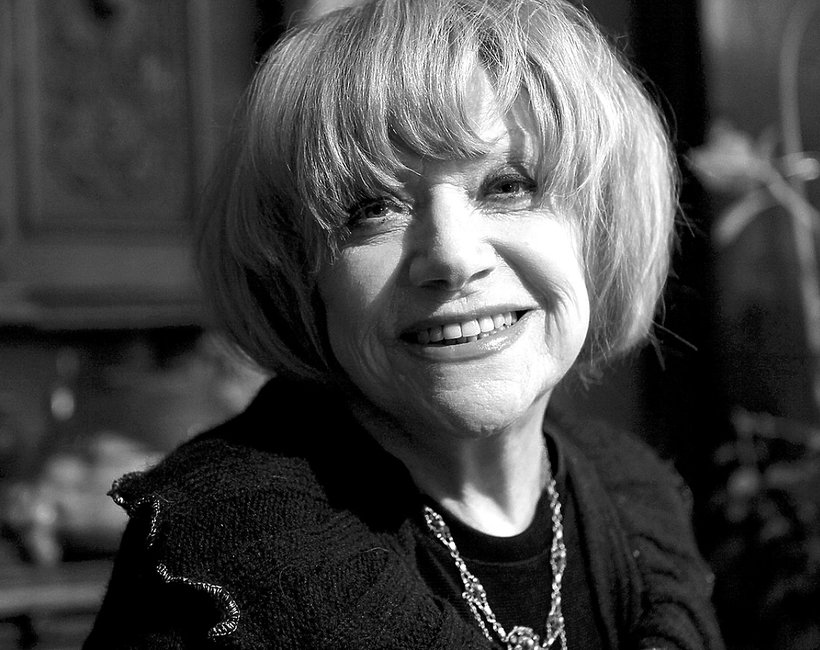 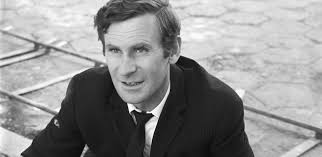 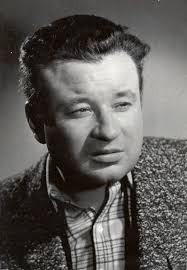 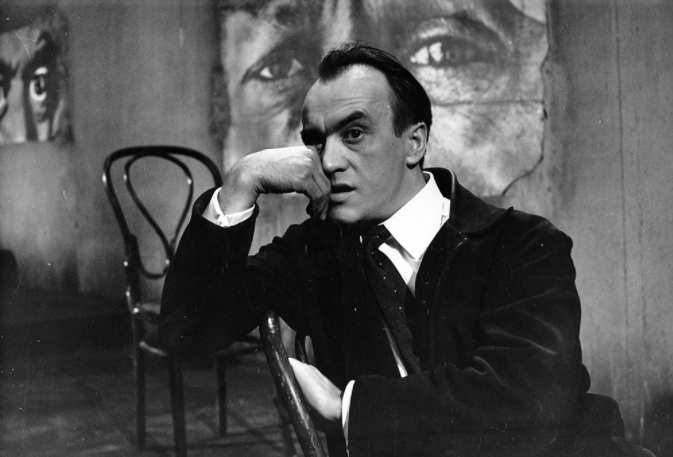 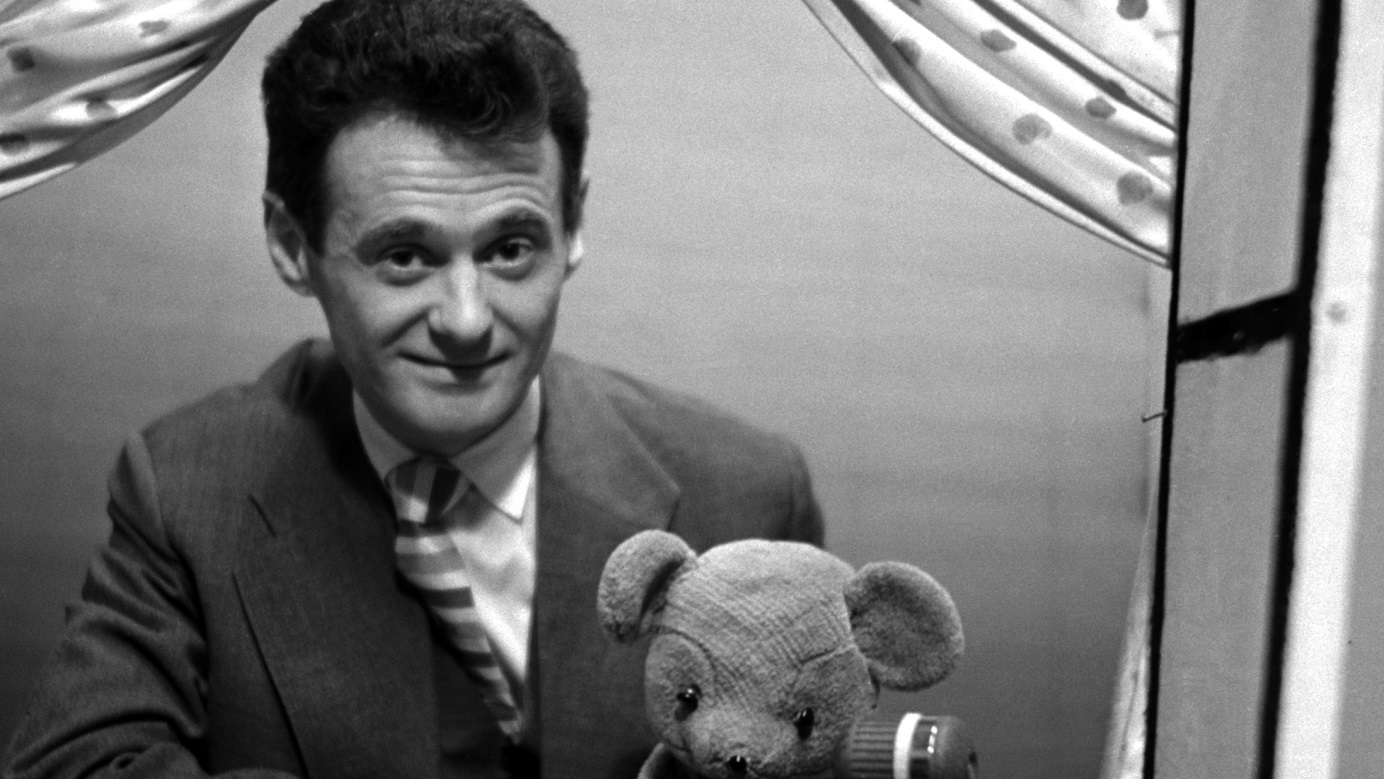 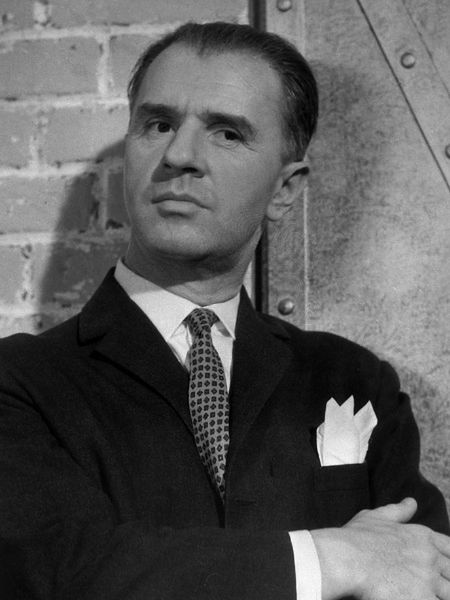 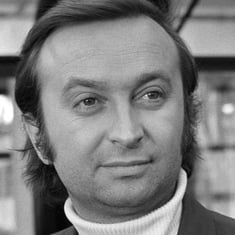 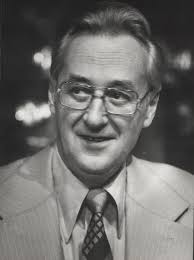 Zad. 6.Poznaj Wojciecha Młynarskiego – był on jednym z najważniejszych – obok Jeremiego Przybory i Agnieszki Osieckiej – polskich „poetów piosenki”.Jego teksty bardzo często stanowiły komentarz do aktualnych wydarzeń, toteż wykonywane przez niego utwory zyskały miano „śpiewanych felietonów”1. Wiele cytatów z jego piosenek weszło do języka potocznego. Najsłynniejsze teksty Młynarskiego to: Jeszcze w zielone gramy,  W Polskę idziemyPrzyjdzie walec i wyrównaBallada o Dzikim ZachodziePo co babcię denerwowaćPodchodzą mnie wolne numeryAbsolutnie1Felieton – krótki utwór dziennikarski dotyczący polityki, spraw społecznych i obyczajowych, napisany w sposób lekki i efektowny.Zad. 7. Znajdź w Internecie piosenki Wojciecha Młynarskiego i posłuchaj ich. Która Twoim zdaniem, może być trafnym komentarzem do aktualnych wydarzeń?Zad. 8.Przeczytaj tekst utworu: „No i jak tu nie jechać” z rep. Kabaretu Starszych Panów.Posłuchaj tegoż utworu.Zaśpiewaj piosenkę z wersją oryginalną.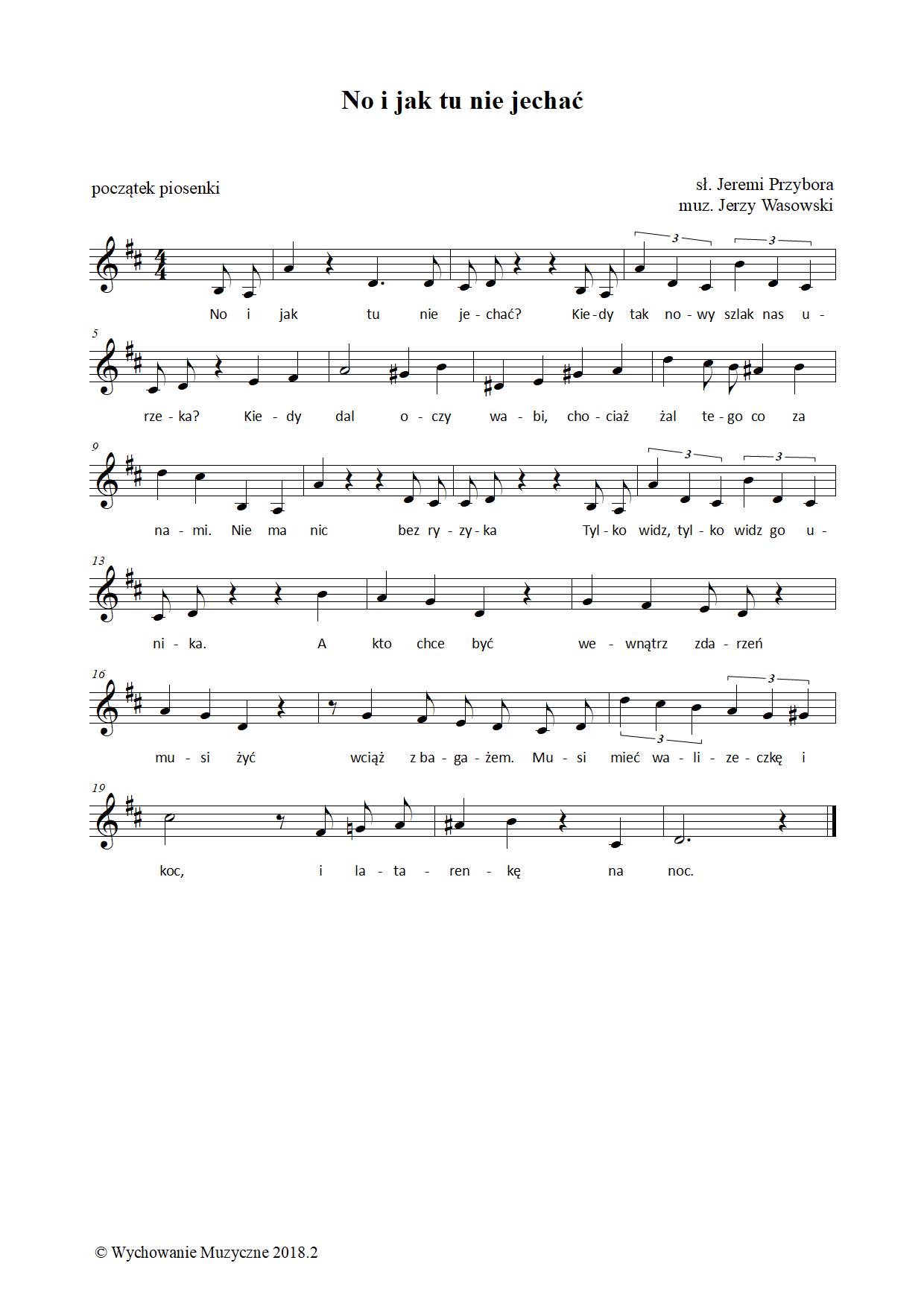 Kabaret Starszych Panów„No i jak tu nie jechać”No i jak tu nie jechać?-
Kiedy tak nowy szlak nas urzeka?
Kiedy dal oczy wabi
chociaż żal tego co za nami
Nie ma nic bez ryzyka
Tylko widz, tylko widz go unika
A kto chce być wewnątrz zdarzeń-
musi żyć wciąż z bagażem
Musi mieć walizeczkę i koc
i latarenkę na noc

Bywa, że piękny jest pobyt
o kolorycie różowym
Bywa, że sobie myślicie:
"Oby ten pobyt nigdy nie kończył się"...
I nagle ta chwila w pobycie
do was przychodzi o świcie
I znowu przed dom wychodzicie
i wzrok gubicie we mgle

No i jak tu nie jechać...https://www.youtube.com/watch?v=MddOKfKKPPc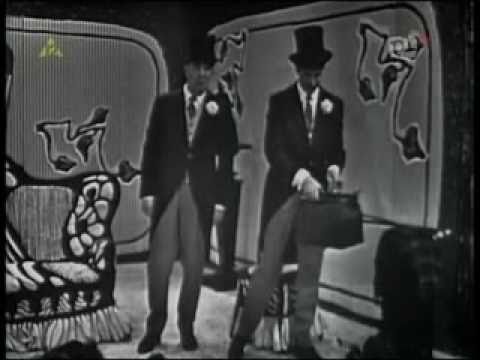 